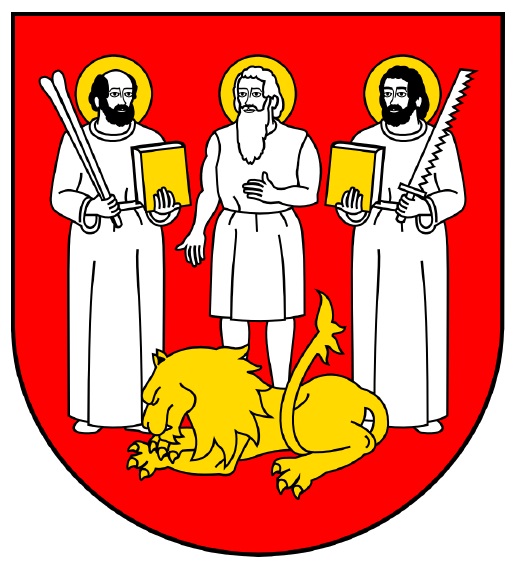 Gmina SzelkówSPECYFIKACJA ISTOTNYCH WARUNKÓW ZAMÓWIENIAw postępowaniu o udzielenie zamówienia publicznego na wykonanie zadania pn.: „Modernizacja energetyczna Zespołu Budynków w Gminie Szelków”w systemie zaprojektuj i wybudujZatwierdzam, dnia 27.02.2017r.							Arnold Maciej GrossmannNumer sprawy: 271.1.2017Rozdział I. NAZWA (FIRMA) ORAZ ADRES ZAMAWIAJĄCEGO: Gmina Szelków, Stary Szelków 39, 06-220 Stary Szelków, pow. makowski, woj. mazowieckie,w imieniu której działa Wójt Gminy SzelkówGodziny pracy Zamawiającego:poniedziałek, środa – piątek w godz. 8:00 – 16:00,wtorek w godz. 8:00 – 18:00tel. 29 71 76 001, fax 29 71 76 004e-mail do korespondencji w sprawie postępowania przetargowego: ug_szelkow@wp.plstrona internetowa: www.bip.szelkow.plRozdział II. TRYB UDZIELENIA ZAMÓWIENIA Postępowanie o udzielenie zamówienia publicznego prowadzone jest w trybie przetargu nieograniczonego na postawie ustawy z dnia 29 stycznia 2004 roku Prawo zamówień publicznych (Dz. U. z 2015 r., poz. 2164 z późn. zm.), zwanej dalej „ustawą PZP” Wartość zamówienia jest mniejsza od kwoty określonej w przepisach wydanych na podstawie art. 11 ust. 8 ustawy z dnia 29 stycznia 2004 r. Prawo zamówień publicznych w odniesieniu do usług i dostaw lub robót budowlanych. W zakresie nieuregulowanym w niniejszej specyfikacji istotnych warunków zamówienia, zwanej dalej „SIWZ”, zastosowanie mają przepisy ustawy PZP oraz aktów wykonawczych wydanych na jej podstawie. Rozdział III. OPIS PRZEDMIOTU ZAMÓWIENIA Nazwa zadania: „Modernizacja energetyczna Zespołu Budynków w Gminie Szelków” w systemie zaprojektuj i wybuduj. Przedmiotem zamówienia jest zaprojektowanie i wykonanie robót budowlanych polegających na termomodernizacji zespołu budynków Gminy Szelków wraz z instalacją OZE, zgodnie z audytem energetycznym, programem funkcjonalno – użytkowym oraz dodatkowymi wymaganiami Zamawiającego stanowiącymi Załącznik nr 2 do SIWZ oraz z treścią umowy. Zakres prac będzie obejmował: 1)	Wykonanie inwentaryzacji przedprojektowej i dokumentacji projektowej oraz uzyskanie wszystkich niezbędnych uzgodnień i pozwoleń w tym zgłoszenia lub pozwolenia na budowę, jeśli będzie wymagane oraz dokumentów niezbędnych do podpisania umów przyłączenia do sieci zamontowanych przez Wykonawcę instalacji. 2)	Wykonanie robót budowlanych – montażowych oraz instalacyjnych zgodnie z zatwierdzoną przez Zamawiającego dokumentacją projektową.3)	Wykonanie dokumentacji powdrożeniowej i przeprowadzenie szkolenia użytkowania dla Zamawiającego. Wykonawca jest zobowiązany zrealizować przedmiot zamówienia, spełniając wymagania wszystkich obowiązujących przepisów prawa, w tym, między innymi ustawy z dnia 7 lipca 1994 r Prawo budowlane (Dz. U.2016.0.290), ustawy z dnia 20 lutego 2015 r. o odnawialnych źródłach energii (Dz. U. 2015 poz. 478 z późniejszymi zmianami), rozporządzenia Ministra Infrastruktury z dnia 12 kwietnia 2002 r. w sprawie warunków technicznych, jakim powinny odpowiadać budynki i ich usytuowanie (Dz. U.2015. 1422 z późn. zm.), ustawy z dnia 9 czerwca 2011 r. – Prawo geologiczne i górnicze (Dz. U. z 2016 r. poz. 1131), innych mających zastosowanie ustaw i rozporządzeń, Polskich Norm, zasad wiedzy technicznej i sztuki budowlanej. Roboty budowlane, w tym montażowe oraz instalacyjne, obejmują w szczególności (nazwy części budynku według Załącznika nr 9 do SIWZ):ocieplenie ścian zewn. budynku urzędu, gimnazjum i kuchni, szkoły podstawowej i budynku socjalnego, metodą bezspoinową,ocieplenie stropu nad piwnicą kuchni,ocieplenie stropodachów budynku urzędu, gimnazjum i kuchni, szkoły podstawowej i budynku socjalnego z użyciem płyt wełny mineralnej z paroizolacją,wymiana wskazanych przez Zamawiającego okien budynku urzędu oraz okien gimnazjum i kuchni - okna z profili PCV oszklenie potrójne zespolone, niskoemisyjne,wymiana instalacji c.o. w budynku szkoły podstawowej i budynku socjalnym,instalacja 2 pomp ciepła z dolnym źródłem gruntowym,montaż nowego multiwalentnego zasobnika c.w.u. dostosowanego do zasilania z kotła olejowego, instalacji kolektorów słonecznych, instalacji pomp ciepła oraz grzałek elektrycznych,montaż kolektorów słonecznych, przewodów i przyłączy do zasobnika multiwalentnego i do systemu c.w.u.,montaż i uruchomienie instalacji fotowoltaicznej,modernizacja instalacji oświetleniowej z inteligentnym sterowaniem,instalacja turbiny wiatrowej,wprowadzenie systemu zdalnego sterowania PMS.Szczegółowy zakres zamówienia opisany jest w audycie energetycznym, programie funkcjonalno-użytkowym oraz dodatkowych wymaganiach Zamawiającego, stanowiących Załącznik nr 2 do SIWZ.Zadanie realizowane jest z udziałem środków pochodzących z Regionalnego Programu Operacyjnego Województwa Mazowieckiego na lata 2014 – 2020, Działanie 4.2 Efektywność energetyczna; Typ projektów - termomodernizacja budynków użyteczności publicznej. Koszty zadania wyszczególnione w audycie energetycznym, są kosztami, które zostały przyjęte jako koszty kwalifikowane do projektu, realizowanego z udziałem dofinansowania ze środków UE, zgodnie z zapisami Rozdziału III, pkt 6 SIWZ.Oznaczenie wg Wspólnego Słownika Zamówień:
71220000-0 Usługi projektowania architektonicznego71232310-0 Usługi projektowania systemów zasilania energia elektryczną71240000-2 Usługi architektoniczne, inżynieryjne i planowania71320000-7 Usługi inżynieryjne w zakresie projektowania71321200-6 Usługi projektowania systemów grzewczych71327000-6 Usługi projektowania konstrukcji nośnych45000000 -7 Roboty budowlane45260000 -7 Roboty w zakresie wykonywania pokryć i konstrukcji dachowych i inne podobne roboty specjalistyczne45261900 -3 Naprawa i konserwacja dachów45261320-3 Kładzenie rynien,45262120-8 Wznoszenie rusztowań,45262110-5 Demontaż rusztowań,45320000 -6 Roboty izolacyjne45321000 -3 Izolacja cieplna45400000 -1 Roboty wykończeniowe w zakresie obiektów budowlanych45410000 -4 Tynkowanie45420000 -7 Roboty w zakresie zakładania stolarki budowlanej oraz roboty ciesielskie45421100 -5 Instalowanie drzwi i okien i podobnych elementów45450000 -6 Roboty budowlane wykończeniowe, pozostałe45453000 -7 Roboty remontowe i renowacyjne45300000-0 Roboty w zakresie instalacji budowlanych45310000-3 Roboty w zakresie instalacji elektrycznych45316000-5 Instalowanie systemów oświetleniowych i sygnalizacyjnych45315700-5 Instalowanie rozdzielni elektrycznych45317000-2 Inne instalacje elektryczne45311200-2 Roboty w zakresie opraw elektrycznych45311100-1 Roboty w zakresie przewodów inst. elektrycznych09 331 200-0 Słoneczne moduły fotoelektryczne09 332 000-5 Instalacje słoneczne45 311 200-2 Roboty w zakresie instalacji elektrycznych45 315 600-4 Instalacje niskiego napięcia45 315 300-1 Instalacje zasilania elektrycznego45 315 100-9 Instalacyjne roboty elektrotechniczne45231000-5 Roboty budowlane w zakresie budowy rurociągów, ciągów komunikacyjnych i linii energetycznych45331100-7 Instalowanie centralnego ogrzewania45331000-6 Instalowanie urządzeń grzewczych, wentylacyjnych i klimatyzacyjnych45330000-9 Hydraulika i roboty sanitarne45230000-8 Prace budowlane dotyczące budowy rurociągów45320000-6 Roboty izolacyjne45321000-3 Izolacja cieplna45442200-9 Nakładanie powłok antykorozyjnych45453000-7 Roboty remontowe i renowacyjne45223000-6 Roboty budowlane w zakresie konstrukcjiRozdział IV. TERMIN WYKONANIA ZAMÓWIENIA Zamówienie będzie realizowane do dnia 30 listopada 2017 r. Terminy realizacji poszczególnych części zamówienia opisano w Rozdziale XXI SIWZ. Rozdział V. WARUNKI UDZIAŁU W POSTĘPOWANIUO udzielenie zamówienia mogą się ubiegać Wykonawcy, którzy:Nie podlegają wykluczeniu: o udzielenie zamówienia mogą ubiegać się Wykonawcy, którzy wykażą brak podstaw do wykluczenia z powodu niespełnienia warunków określonych w art. 24 ust 1 ustawy PZP. Spełniają następujące warunki udziału w postępowaniu dotyczące 1)	kompetencji lub uprawnień do prowadzenia określonej działalności zawodowej, o ile wynika to z odrębnych przepisów – warunek dla wszystkich zadań częściowych: Zamawiający nie precyzuje w tym zakresie żadnych wymagań, których spełnienie Wykonawca zobowiązany jest wykazać w sposób szczególny. 2)	sytuacji ekonomicznej lub finansowej – warunek dla wszystkich zadań częściowych: Zamawiający nie precyzuje w tym zakresie żadnych wymagań, których spełnienie Wykonawca zobowiązany jest wykazać w sposób szczególny. 3)	zdolności technicznej lub zawodowej: A) Zamawiający uzna ww. warunek za spełniony jeżeli Wykonawca wykaże, że w okresie ostatnich 5lat przed upływem terminu składania ofert, a jeżeli okres prowadzenia działalności jest krótszy -w tym okresie, wykonał należycie oraz zgodnie z przepisami prawa budowlanego i prawidłowo ukończył co najmniej: - dwie roboty budowlane, polegające na termomodernizacji budynku o wartości nie mniej niż 1 000 000 PLN brutto każda;- roboty budowlane polegające na montażu i uruchomieniu OZE, w tym co najmniej jedno przedsięwzięcie dotyczące instalacji pomp ciepła z dolnym pionowym źródłem gruntowym o głębokości powyżej 30m, co najmniej jedno przedsięwzięcie dotyczące instalacji kolektorów słonecznych, co najmniej jedno przedsięwzięcie dotyczące instalacji fotowoltaicznej o mocy nie mniejszej niż 20kW oraz co najmniej jedno przedsięwzięcie dotyczące instalacji turbiny wiatrowej, o wartości nie mniej niż 50 000 PLN brutto każda.  Dla potrzeb oceny spełniania warunku określonego powyżej, jeśli wartości zostaną podane w walutach innych niż PLN, Zamawiający przyjmie średni kurs PLN do tej waluty podawany przez NBP (Tabela A kursów średnich walut obcych) na dzień opublikowania ogłoszenia o zamówieniu w Biuletynie Zamówień Publicznych. B) Zamawiający uzna ww. warunek za spełniony jeżeli Wykonawca wykaże, że dysponuje osobami, które będą wykonywać zamówienie, lub że będzie dysponował przy wykonywaniu zamówienia, przedstawiając dodatkowo pisemne zobowiązanie innych podmiotów do udostępnienia tych osób:- minimum jedną osobą posiadającą uprawnienia budowlane bez ograniczeń do projektowania w specjalności konstrukcyjno – budowlanej - pełniącą funkcję projektanta, - minimum jedną osobą posiadającą uprawnienia budowlane do projektowania w specjalności instalacyjnej w zakresie instalacji i urządzeń sanitarnych i grzewczych -pełniącą funkcję projektanta,- minimum jedną osobą posiadającą uprawnienia budowlane do projektowania w specjalności instalacyjnej w zakresie sieci, instalacji i urządzeń elektrycznych i elektro-energetycznych - pełniącą funkcję projektanta, - minimum jedną osobą posiadającą uprawnienia budowlane, do kierowania robotami budowlanymi bez ograniczeń w specjalności konstrukcyjno – budowlanej – pełniącą funkcję kierownika budowy, - minimum jedną osobą posiadającą uprawnienia budowlane, do kierowania robotami budowlanymi bez ograniczeń w specjalności instalacyjnej w zakresie instalacji i urządzeń sanitarnych i grzewczych – pełniącą funkcję kierownika budowy,- minimum jedną osobą posiadającą uprawnienia budowlane do kierowania robotami budowlanymi w specjalności instalacyjnej w zakresie sieci, instalacji i urządzeń elektrycznych i elektro-energetycznych – pełniącą funkcję kierownika budowy;- minimum jedną osobą uprawnioną wykonywania czynności kierownika ruchu w zakładach wykonujących roboty geologiczne służące poszukiwaniu lub rozpoznawaniu wód podziemnych lub wykonywane w celu wykorzystania ciepła Ziemi;- minimum jedną osobą uprawnioną wykonywania czynności kierownika działu ruchu wiertniczego w zakładach wykonujących roboty geologiczne służące poszukiwaniu lub rozpoznawaniu wód podziemnych lub wykonywane w celu wykorzystania ciepła Ziemi;- minimum jedną osobą uprawnioną wykonywania czynności kierownika działu ruchu energomechanicznego w zakładach wykonujących roboty geologiczne służące poszukiwaniu lub rozpoznawaniu wód podziemnych lub wykonywane w celu wykorzystania ciepła Ziemi;- minimum jedną osobą uprawnioną wykonywania czynności w wyższym dozorze ruchu w specjalnościach: budowlanej oraz ochrona środowiska;Zamawiający dopuszcza możliwość łączenia przez jedną osobę wielu funkcji pod warunkiem posiadania przez nią wymaganych uprawnień. Imienne uprawnienia wymienione powyżej winny być przez Wykonawcę potwierdzone na wezwanie, o którym mowa w Rozdziale VII oryginałami, lub poświadczonymi za zgodność kserokopiami stosownych dokumentów, w tym potwierdzającymi zdobyte wykształcenie, praktykę zawodową, aktualną przynależność do organizacji samorządu zawodowego, świadectwa wydanego przez dyrektora okręgowego urzędu górniczego. Uwaga: 1) Uprawnienia, o których mowa powyżej powinny być zgodne z ustawą z dnia 7 lipca 1994 r. Prawo budowlane (t.j. Dz. U. z 2016 r. poz. 290) oraz Rozporządzeniem Ministra Infrastruktury i Rozwoju z dnia 11 września 2014 r. w sprawie samodzielnych funkcji technicznych w budownictwie (Dz. U. z 2014 r. poz.1278) lub ważne odpowiadające im kwalifikacje, nadane na podstawie wcześniej obowiązujących przepisów upoważniające do kierowania robotami budowlanymi w zakresie objętym niniejszym zamówieniem.2) W przypadku Wykonawców zagranicznych, dopuszcza się również kwalifikacje, zdobyte w innych państwach, na zasadach określonych w art.12 a ustawy Prawo budowlane, z uwzględnieniem postanowień ustawy z dnia 22 grudnia 2015 r. o zasadach uznawania kwalifikacji zawodowych nabytych w państwach członkowskich Unii Europejskiej (Dz. U. 2016, poz. 65). 3) Dopuszcza się uprawnienia równoważne (w zakresie koniecznym do wykonania przedmiotu zamówienia) – dla osób, które posiadają uprawnienia uzyskane przed dniem wejścia w życie ustaw z dnia 7 lipca 1994 r. Prawo budowlane lub stwierdzenie posiadania przygotowania zawodowego do pełnienia samodzielnych funkcji technicznych w budownictwie i zachowały uprawnienia do pełnienia tych funkcji w dotychczasowym zakresie. W przypadku Wykonawców wspólnie ubiegających się o udzielenie zamówienia powinni wykazać, że warunek określony w Rozdziale V pkt. 1 SIWZ winien spełniać każdy z Wykonawców osobno (składających ofertę wspólną) natomiast warunki określone w Rozdziale V pkt. 2 SIWZ spełniają łącznie. Wykonawca na podstawie art. 22a ustawy PZP może w celu potwierdzenia spełniania warunków udziału w postępowaniu, w stosownych sytuacjach oraz w odniesieniu do konkretnego zamówienia, lub jego części, polegać na zdolnościach technicznych lub zawodowych lub sytuacji ekonomicznej innych podmiotów, niezależnie od charakteru prawnego łączących go z nim stosunków prawnych. Zamawiający ocenia, czy udostępniane Wykonawcy przez inne podmioty zdolności techniczne lub zawodowe lub ich sytuacja finansowa lub ekonomiczna, pozwalają na wykazanie przez Wykonawcę spełniania warunków udziału w postępowaniu oraz bada, czy nie zachodzą wobec tego podmiotu podstawy wykluczenia, o których mowa w art. 24 ust. 1 pkt 13-22 PZP. W odniesieniu do warunków dotyczących wykształcenia, kwalifikacji zawodowych lub doświadczenia, wykonawcy mogą polegać na zdolnościach innych podmiotów, jeśli podmioty te zrealizują roboty budowlane lub usługi, do realizacji których te zdolności są wymagane przy wykonywaniu przedmiotowego zamówienia. Wykonawca, który polega na zdolnościach lub sytuacji innych podmiotów, musi udowodnić Zamawiającemu, że realizując zamówienie, będzie dysponował niezbędnymi zasobami tych podmiotów, w szczególności przedstawiając zobowiązanie tych podmiotów do oddania mu do dyspozycji niezbędnych zasobów na potrzeby realizacji zamówienia. Zamawiający może, na każdym etapie postępowania, uznać, że Wykonawca nie posiada wymaganych zdolności, jeżeli zaangażowanie zasobów technicznych lub zawodowych Wykonawcy w inne przedsięwzięcia gospodarcze wykonawcy może mieć negatywny wpływ na realizację zamówienia. Rozdział VI. PODSTAWY WYKLUCZENIA, O KTÓRYCH MOWA W ART. 24 UST 5 PZPZamawiający przewiduje ponadto wykluczenie Wykonawcy z postępowania o udzielenie zamówienia publicznego na podstawie art. 24 ust. 5 pkt 1 ustawy PZP -„w stosunku do którego otwarto likwidację, w zatwierdzonym przez sąd układzie w postępowaniu restrukturyzacyjnym jest przewidziane zaspokojenie wierzycieli przez likwidację jego majątku lub sąd zarządził likwidację jego majątku w trybie art. 332 ust. 1 ustawy z dnia 15 maja 2015 r. -Prawo restrukturyzacyjne (Dz. U. poz. 978, z późn. zm.) lub którego upadłość ogłoszono, z wyjątkiem wykonawcy, który po ogłoszeniu upadłości zawarł układ zatwierdzony prawomocnym postanowieniem sądu, jeżeli układ nie przewiduje zaspokojenia wierzycieli przez likwidację majątku upadłego, chyba że sąd zarządził likwidację jego majątku w trybie art. 366 ust. 1 ustawy z dnia 28 lutego 2003 r. -Prawo upadłościowe (Dz. U. z 2015 r. poz. 233, z późn. zm.)”. Rozdział VII. WYKAZ OŚWIADCZEŃ LUB DOKUMENTÓW POTWERDZAJĄCYCH SPEŁNIANIE WARUNKÓW UDZIAŁU W POSTĘPOWANIU ORAZ BRAK PODSTAW DO WYKLUCZENIA Wykaz oświadczeń lub dokumentów składanych przez Wykonawcę w celu wstępnego potwierdzenia, że nie podlega wykluczeniu oraz spełnia warunki udziału w postępowaniu:Formularz ofertowy – (wypełniony i podpisany); Oświadczenie o spełnianiu warunków udziału w postępowaniu aktualne na dzień składania ofert (sporządzone wg wzoru stanowiącego załącznik nr 3 do SIWZ). Jeżeli Wykonawca, wykazując spełnianie tych warunków, powołuje się na zasoby innych podmiotów w tym osób fizycznych nie będącymi pracownikami Wykonawcy w celu wykazania spełniania warunków udziału w postępowaniu, w zakresie, w jakim powołuje się na ich zasoby zamieszcza informacje o tych podmiotach w w/w oświadczeniu. W przypadku wspólnego ubiegania się o zamówienie przez Wykonawców w w/w oświadczeniu składa każdy z Wykonawców wspólnie ubiegających się o zamówienie. Oświadczenie o braku podstaw wykluczenia z postępowania zgodnie z art. 25a ust. 1 ustawy PZP aktualne na dzień składania ofert (sporządzone wg wzoru stanowiącego załącznik nr 4 do SIWZ). Wykonawca, który powołuje się na zasoby innych podmiotów, w celu wykazania braku istnienia wobec nich podstaw wykluczenia zamieszcza informacje o tych podmiotach w w/w oświadczeniu oraz składa zobowiązanie tego podmiotu do oddania swego zasobu na potrzeby wykonawcy składającego ofertę. Zamawiający żąda, aby Wykonawca, który zamierza powierzyć wykonanie części zamówienia podwykonawcom, w celu wykazania braku istnienia wobec nich podstaw wykluczenia z udziału w postępowaniu, zamieścił informacje o podwykonawcach w oświadczeniu, o którym mowa w Rozdziale VII. ust.1. pkt 2) SIWZ.Wykonawca w terminie 3 dni od dnia zamieszczenia na stronie internetowej informacji, o której mowa w art. 86 ust. 5 ustawy, jest zobowiązany do przekazania Zamawiającemu oświadczenia o przynależności lub braku przynależności do tej samej grupy kapitałowej, o której mowa w art. 24 ust. 1 pkt 23 ustawy. Wraz ze złożeniem oświadczenia, Wykonawca może przedstawić dowody, że powiązania z innym Wykonawcą nie prowadzą do zakłócenia konkurencji w postępowaniu, o udzielenie zamówienia. Oświadczenia należy złożyć zgodnie z treścią załącznika nr 5 do SIWZ. W przypadku wspólnego ubiegania się o zamówienie przez Wykonawców oświadczenie o przynależności lub braku przynależności do tej samej grupy kapitałowej, składa każdy z Wykonawców.Zgodnie z art. 24aa ust. 1 ustawy Prawo zamówień publicznych Zamawiający najpierw dokona oceny ofert, a następnie zbada, czy Wykonawca, którego oferta została oceniona, jako najkorzystniejsza, nie podlega wykluczeniu oraz spełnia warunki udziału w postępowaniu. Wykaz oświadczeń lub dokumentów składanych przez Wykonawcę na wezwanie Zamawiającego dla potwierdzenia okoliczności, o których mowa w Rozdziale V ust. 2: (Niżej wymienionych dokumentów NIE NALEŻY dołączać do oferty, Wykonawca, którego oferta zostanie najwyżej oceniona, zostanie powiadomiony odrębnym pismem o terminie i miejscu dostarczenia następujących dokumentów)art. 25 ust. 1 pkt 1 ustawy PZP: wykazu robót budowlanych wykonanych nie wcześniej niż w okresie ostatnich pięciu lat przed upływem terminu składania ofert albo wniosków o dopuszczenie do udziału w postępowaniu, a jeżeli okres prowadzenia działalności jest krótszy -w tym okresie, wraz z podaniem ich rodzaju, wartości, daty, miejsca wykonania i podmiotów, na rzecz których roboty te zostały wykonane, z załączeniem dowodów określających czy te roboty budowlane zostały wykonane należycie, w szczególności informacji o tym czy roboty zostały wykonane zgodnie z przepisami prawa budowlanego i prawidłowo ukończone. Dowodami, o których mowa, są referencje bądź inne dokumenty wystawione przez podmiot, na rzecz którego roboty budowlane były wykonywane, a jeżeli z uzasadnionej przyczyny o obiektywnym charakterze wykonawca nie jest w stanie uzyskać tych dokumentów - inne dokumenty. Wykaz należy złożyć zgodnie z treścią załącznika nr 6 do SIWZ; B)	wykazu osób, skierowanych przez wykonawcę do realizacji zamówienia publicznego, w szczególności odpowiedzialnych za świadczenie usług, kontrolę jakości lub kierowanie robotami budowlanymi, wraz z informacjami na temat ich kwalifikacji zawodowych, uprawnień, doświadczenia i wykształcenia niezbędnych do wykonania zamówienia publicznego, a także zakresu wykonywanych przez nie czynności oraz informacją o podstawie do dysponowania tymi osobami. Wykaz należy złożyć zgodnie z treścią załącznika nr 7 do SIWZ; W przypadku Wykonawców wspólnie ubiegających się o zamówienie w/w dokumenty składa przynajmniej jeden z Wykonawców art. 25 ust. 1 pkt 3 ustawy PZP: -odpis z właściwego rejestru z lub z centralnej ewidencji i informacji o działalności gospodarczej, jeżeli odrębne przepisy wymagają wpisu do rejestru lub ewidencji, w celu ustalenia braku podstaw wykluczenia na podstawie art.25a ust.5 pkt.1 ustawy PZP; W przypadku Wykonawców wspólnie ubiegających się o zamówienie dokument ten składa każdy z Wykonawców. Zamawiający żąda od Wykonawcy, który polega na zdolnościach lub sytuacji innych podmiotów na zasadach określonych w art. 22a ustawy, przedstawienia w odniesieniu do tych podmiotów dokumentu wymienionego w pierwszym zdaniu akapitu oraz oświadczenia, o którym mowa w ust 1 pkt 3. Jeżeli wykonawca ma siedzibę lub miejsce zamieszkania poza terytorium Rzeczypospolitej Polskiej, zamiast dokumentów, o których mowa w ust. 1 pkt 2 powyżej: – składa dokument lub dokumenty wystawione w kraju, w którym wykonawca ma siedzibę lub miejsce zamieszkania, potwierdzające odpowiednio, że nie otwarto jego likwidacji ani nie ogłoszono upadłości. Dokumenty, o których mowa powinny być wystawione nie wcześniej niż 6 miesięcy przed upływem terminu składania ofert.Jeżeli w kraju, w którym wykonawca ma siedzibę lub miejsce zamieszkania lub miejsce zamieszkania ma osoba, której dokument dotyczy, nie wydaje się dokumentów, o których mowa, zastępuje się je dokumentem zawierającym odpowiednio oświadczenie wykonawcy, ze wskazaniem osoby albo osób uprawnionych do jego reprezentacji, lub oświadczenie osoby, której dokument miał dotyczyć, złożone przed notariuszem lub przed organem sądowym, administracyjnym albo organem samorządu zawodowego lub gospodarczego właściwym ze względu na siedzibę lub miejsce zamieszkania wykonawcy lub miejsce zamieszkania tej osoby. W przypadku wątpliwości co do treści dokumentu złożonego przez wykonawcę, Zamawiający może zwrócić się do właściwych organów odpowiednio kraju, w którym wykonawca ma siedzibę lub miejsce zamieszkania, której dokument dotyczy, o udzielenie niezbędnych informacji dotyczących tego dokumentu; Dokumenty składane w niniejszym postępowaniu mogą być składane w oryginale lub kopii poświadczonej za zgodność z oryginałem przez wykonawcę lub osobę/ osoby uprawnione do podpisania oferty z dopiskiem „za zgodność z oryginałem”. Oświadczenia dotyczące wykonawcy i innych podmiotów, na których zdolnościach lub sytuacji polega wykonawca na zasadach określonych w art. 22a ustawy oraz dotyczące podwykonawców, składane są w oryginale. Dokumenty, inne niż oświadczenia, składane są w oryginale lub kopii poświadczonej za zgodność z oryginałem. Poświadczenia za zgodność z oryginałem dokonuje odpowiednio wykonawca, podmiot, na którego zdolnościach lub sytuacji polega wykonawca, wykonawcy wspólnie ubiegający się o udzielenie zamówienia publicznego albo podwykonawca, w zakresie dokumentów, które każdego z nich dotyczą. Oferta, składane dokumenty oraz oświadczenia podpisane przez upoważnionego przedstawiciela wykonawcy wymagają załączenia właściwego pełnomocnictwa lub umocowania prawnego. Dokumenty sporządzone w języku obcym są składane wraz z tłumaczeniem na język polski, poświadczonym przez Wykonawcę. W przypadku wskazania przez Wykonawcę dostępności oświadczeń lub dokumentów, o których mowa w formie elektronicznej pod określonymi adresami internetowymi ogólnodostępnych i bezpłatnych baz danych, Zamawiający pobiera samodzielnie z tych baz danych wskazane przez Wykonawcę oświadczenia lub dokumenty. Jeżeli oświadczenia i dokumenty, o których mowa w zdaniu pierwszym są sporządzone w języku obcym Wykonawca zobowiązany jest do przedstawienia ich tłumaczenia na język polski. Ilekroć w SIWZ, a także w załącznikach do SIWZ występuje wymóg podpisywania dokumentów lub oświadczeń lub też potwierdzania dokumentów za zgodność z oryginałem, należy przez to rozumieć że oświadczenia i dokumenty te powinny być opatrzone podpisem (podpisami) osoby (osób) uprawnionej (uprawnionych) do reprezentowania Wykonawcy/podmiotu na zasobach lub sytuacji, którego Wykonawca polega, zgodnie z zasadami reprezentacji wskazanymi we właściwym rejestrze lub osobę (osoby) upoważnioną do reprezentowania Wykonawcy/podmiotu na zasadach lub sytuacji, którego Wykonawca polega na podstawie pełnomocnictwa. Podpisy Wykonawcy na oświadczeniach i dokumentach muszą być złożone w sposób pozwalający zidentyfikować osobę podpisującą. Zaleca się opatrzenie podpisu pieczątką z imieniem i nazwiskiem osoby podpisującej. Pełnomocnictwo, w formie oryginału lub kopii potwierdzonej za zgodność z oryginałem przez notariusza należy dołączyć do oferty. Rozdział VIII. INFORMACJE O SPOSOBIE POROZUMIEWANIA SIĘ ZAMAWIAJĄCEGO Z WYKONAWCAMI ORAZ PRZEKAZYWANIA OŚWIADCZEŃ LUB DOKUMENTÓW, A TAKŻE WSKAZANIE OSÓB UPRAWNIONYCH DO POROZUMIEWANIA SIĘ Z WYKONAWCAMIPostępowanie jest prowadzone w języku polskim. W postępowaniu o udzielenie zamówienia oświadczenia, wnioski, zawiadomienia oraz informacje (zwane dalej „korespondencją”) Zamawiający i Wykonawcy przekazują pisemnie lub za pomocą faksu lub drogą elektroniczną. Jeżeli Zamawiający lub Wykonawca przekazują korespondencję za pomocą faksu lub drogą elektroniczną, każda ze stron na żądanie drugiej strony potwierdza fakt jej otrzymania. W przypadku braku potwierdzenia otrzymania korespondencji przez Wykonawcę, Zamawiający domniema, że korespondencja wysłana przez Zamawiającego na numer faksu lub adres email, podany przez Wykonawcę, została mu doręczona w sposób umożliwiający zapoznanie się z jej treścią. Wszelką korespondencję związaną z niniejszym postępowaniem należy kierować na adres Zamawiającego podany w Rozdziale I. W korespondencji związanej z niniejszym postępowaniem Wykonawcy powinni posługiwać się znakiem postępowania. Zasady i formy przekazywania oświadczeń, wniosków i innych:korespondencja w formie pisemnej powinna być skierowana na adres Zamawiającego podany w Rozdziale I niniejszej SIWZ;korespondencja w formie pisemnej za pomocą faksu powinna być skierowana na numer podany w Rozdziale I niniejszej SIWZ; korespondencja w formie pisemnej za pomocą drogą elektroniczną na adres poczty elektronicznej podanym w Rozdziale I niniejszej SIWZ lub na adresy poczty elektronicznej osób ze strony Zamawiającego upoważnionych do kontaktowania się z Wykonawcami. W przypadku, gdy przesłane za pomocą faksu oświadczenia, wnioski, zawiadomienia oraz inne dokumenty w niniejszym postępowaniu będą nieczytelne Zamawiający może się zwrócić o ponowne ich przesłanie za pomocą innego z wymienionych w SIWZ sposobów. Osobami ze strony Zamawiającego upoważnionymi do kontaktowania się z Wykonawcami są:Andrzej Dudzik, e-mail: ug_szelkow@wp.pl,  tel. 29 7176724Rozdział IX. WYMAGANIA DOTYCZĄCE WADIUMWykonawca jest zobowiązany wnieść wadium w wysokości 10 000 PLN (słownie: dziesięć tysięcy złotych),Wykonawca wnosi wadium w wybranej przez siebie, wymienionej poniżej, formie:w pieniądzu,w poręczeniach bankowych lub poręczeniach spółdzielczej kasy oszczędnościowo -kredytowej, z tym, że zobowiązanie kasy jest zobowiązaniem pieniężnym,w gwarancjach bankowych,w gwarancjach ubezpieczeniowych,w poręczeniach udzielanych przez podmioty, o których mowa w art. 6b ust. 5 pkt 2 ustawy z dnia 9 listopada 2000 r. o utworzeniu Polskiej Agencji Rozwoju Przedsiębiorczości (Dz. U. z 2014 r. poz. 1804 oraz z 2015r. poz.978 i 1240). Wadium wnoszone w pieniądzu należy wpłacić przelewem na następujący rachunek bankowy Gminy Szelków: Bank Zachodni WBK S.A. Nr konta: 79 1500 1588 1215 8005 0952 0000 w opisie przelewu wpisując: "wadium – nr. sprawy 271.1.2017Zaleca się dołączenie do oferty kserokopii dokumentu potwierdzającego dokonanie przelewu. Za skuteczne wniesienie wadium w pieniądzu, Zamawiający uzna wadium, które znajdzie się na rachunku Zamawiającego przed upływem terminu składania ofert. W przypadku wnoszenia wadium w formie gwarancji bankowej lub ubezpieczeniowej, gwarancja musi być gwarancją nieodwołalną, bezwarunkową i płatną na pierwsze pisemne żądanie Zamawiającego, sporządzoną zgodnie z obowiązującymi przepisami i powinna zawierać następujące elementy: nazwę dającego zlecenie (Wykonawcy), beneficjenta gwarancji (Zamawiającego), gwaranta (banku  lub instytucji ubezpieczeniowej udzielających gwarancji) oraz wskazanie ich siedzib, kwotę gwarancji, termin ważności gwarancji w formule: „od dnia …….do dnia ………”, zobowiązanie gwaranta do zapłacenia kwoty gwarancji na pierwsze żądanie Zamawiającego w sytuacjach określonych w art. 46 ust. 4a oraz art. 46 ust. 5 ustawy z dnia 29 stycznia 2004 r. Prawo zamówień publicznych.Zamawiający nie dopuszcza możliwości umieszczenia w treści gwarancji klauzuli dotyczącej pośrednictwa podmiotów trzecich. Wadium musi zabezpieczać ofertę przez cały okres związania ofertą -począwszy od dnia składania oferty, aż do dnia, w którym upływa termin związania ofertą. Jeśli wadium zostało wniesione w innej formie niż w pieniądzu, to do oferty należy załączyć kserokopię poświadczoną za zgodność z oryginałem, natomiast oryginał należy załączyć do oferty w sposób uniemożliwiający jego zaginięcie, pozwalający jednak na jego zwrot bez dekompletowania oferty – oryginał nie może być na trwałe zespolony z ofertą. W przypadku niezastosowania się do powyższego zwrot oryginału będzie niemożliwy. Brak wniesienia wadium skutkuje odrzuceniem oferty zgodnie z art. 89 ust. 1 pkt. 7b ustawy PZP.Zamawiający dokona zwrotu wadium zgodnie z art. 46 ustawy PZP.Zamawiający zatrzymuje wadium wraz z odsetkami, jeżeli Wykonawca w odpowiedzi na wezwanie, o którym mowa w art. 26 ust. 3 i 3a ustawy PZP, z przyczyn leżących po jego stronie, nie złożył oświadczeń lub dokumentów potwierdzających okoliczności , o których mowa w art. 25 ust. 1, oświadczenia o których mowa w art. 25a ust. 1, pełnomocnictw lub nie wyraził zgody na poprawienie omyłki, o której mowa w art. 87 ust. 2 pkt 3 ustawy PZP, co spowodowało brak możliwości wybrania oferty złożonej przez wykonawcę jako najkorzystniejszej.Zamawiający zatrzyma wadium wraz z odsetkami, jeżeli Wykonawca, którego oferta została wybrana:a) odmówił podpisania umowy w sprawie zamówienia publicznego na warunkach określonych w ofercie;b) nie wniósł wymaganego zabezpieczenia należytego wykonania umowy;c) zawarcie umowy w sprawie zamówienia publicznego stało się niemożliwe z przyczyn leżących po stronie Wykonawcy.Rozdział X. TERMIN ZWIĄZANIA OFERTĄ Wykonawca jest związany ofertą przez okres 30 dni od terminu składania ofert. Bieg terminu związania ofertą rozpoczyna się wraz z upływem terminu składania ofert. Wykonawca samodzielnie lub na wniosek Zamawiającego może przedłużyć termin związania ofertą, z tym, że Zamawiający może tylko raz, co najmniej na 3 dni przed upływem terminu związania ofertą zwrócić się do Wykonawców o wyrażenie zgody na przedłużenie tego terminu o oznaczony okres, nie dłuższy jednak niż o 60 dni. Przedłużenie terminu związania ofertą jest dopuszczalne tylko z jednoczesnym przedłużeniem okresu ważności wadium albo, jeśli nie jest to możliwe, z wniesieniem nowego wadium na przedłużony okres związania ofertą.Rozdział XI. OPIS SPOSOBU PRZYGOTOWANIA OFERTY Wykonawca może złożyć jedną ofertę. Złożenie więcej niż jednej oferty spowoduje odrzucenie wszystkich ofert złożonych przez Wykonawcę. Oferta (wraz z załącznikami) musi być sporządzona w formie pisemnej, w języku polskim. Każdy dokument składający się na ofertę lub złożony wraz z ofertą sporządzony w języku innym niż polski musi być złożony wraz z tłumaczeniem na język polski. Oferta (wraz z załącznikami) musi być sporządzona w sposób czytelny. Koszty związane z przygotowaniem oferty ponosi składający ofertę. Zaleca się, aby strony oferty były trwale ze sobą połączone i kolejno ponumerowane. Zaleca się, aby każda strona oferty zawierająca jakąkolwiek treść była podpisana lub parafowana przez Wykonawcę. Poprawki w ofercie muszą być naniesione czytelnie oraz opatrzone podpisem osoby/ osób podpisującej ofertę. Oferta powinna zawierać wszystkie wymagane dokumenty, oświadczenia, załączniki i inne dokumenty, o których mowa w treści niniejszej specyfikacji. Dokumenty winny być sporządzone zgodnie z zaleceniami oraz przedstawionymi przez Zamawiającego wzorcami (załącznikami), zawierać informacje i dane określone w tych dokumentach. Oferta oraz wymagane formularze, zestawienia i wykazy składane wraz z ofertą wymagają podpisu osób uprawnionych do reprezentowania firmy w obrocie gospodarczym, zgodnie z aktem rejestracyjnym oraz przepisami prawa. Jeżeli osoba (osoby) podpisująca ofertę (reprezentująca Wykonawcę lub Wykonawców występujących wspólnie) działa na podstawie pełnomocnictwa, pełnomocnictwo to w formie oryginału lub kopii poświadczonej za zgodność z oryginałem przez notariusza musi zostać dołączone do oferty. W przypadku, gdy informacje zawarte w ofercie stanowią tajemnicę przedsiębiorstwa w rozumieniu przepisów ustawy o zwalczaniu nieuczciwej konkurencji, co do których Wykonawca zastrzega, że nie mogą być udostępniane innym uczestnikom postępowania, muszą być oznaczone przez Wykonawcę klauzulą „Informacje stanowiące tajemnicę przedsiębiorstwa w rozumieniu art. 11 ust. 4 ustawy z dnia 16 kwietnia 1993 o zwalczaniu nieuczciwej konkurencji”. Wykonawca nie później niż w terminie składania ofert musi wykazać, że zastrzeżone informacje stanowią tajemnicę przedsiębiorstwa, w szczególności określając, w jaki sposób zostały spełnione przesłanki, o których mowa w art. 11 pkt 4 ustawy z 16 kwietnia 1993 r. o zwalczaniu nieuczciwej konkurencji (Dz.U. 2003.153 poz. 1503, z późn. zm), zgodnie z którym tajemnicę przedsiębiorstwa stanowi określona informacja, jeżeli spełnia łącznie 3 warunki:ma charakter techniczny, technologiczny, organizacyjny przedsiębiorstwa lub jest to inna informacja mająca wartość gospodarczą,nie została ujawniona do wiadomości publicznej, podjęto w stosunku do niej niezbędne działania w celu zachowania poufności. Zaleca się, aby informacje stanowiące tajemnicę przedsiębiorstwa były trwale spięte i oddzielone od pozostałej (jawnej) części oferty.Wykonawca nie może zastrzec informacji, o których mowa w art. 86 ust. 4 ustawy PZP. Na potrzeby oceny ofert, oferta musi zawierać: Formularz Ofertowy sporządzony i wypełniony według wzoru stanowiącego Załącznik Nr 1 do SIWZ, oświadczenia, według wzorów stanowiących Załączniki nr 3 i nr 4 do SIWZ, pełnomocnictwo do reprezentowania Wykonawcy (Wykonawców występujących wspólnie), o ile ofertę składa pełnomocnik, w przypadku wnoszenia wadium w formie innej niż pieniężna, oryginał dokumentu wadialnego oraz jego kopia poświadczona za zgodność z oryginałem, wykaz dostaw (Załącznik nr 6 do SIWZ) wykaz osób(Załącznik nr 7 do SIWZ) zobowiązanie podmiotu trzeciego, jeżeli Wykonawca polega na zasobach lub sytuacji podmiotu trzeciego. Ofertę należy umieścić w kopercie/opakowaniu i zabezpieczyć w sposób uniemożliwiający zapoznanie się z jej zawartością bez naruszenia zabezpieczeń przed upływem terminu otwarcia ofert. Na kopercie/opakowaniu należy umieścić następujące oznaczenia: nazwa, adres, numer telefonu, faksu, adres e-mail Wykonawcy,oznaczenie Adresata: Gmina Szelków, Stary Szelków 39, 06-220 Stary Szelków,Opis: „OFERTA: „Modernizacja energetyczna Zespołu Budynków w Gminie Szelków” w systemie zaprojektuj i wybuduj”. Zastrzeżenie: „Nie otwierać przed dniem  20 marca 2017r. godz. 12:00”Rozdział XII. SKŁADANIE I OTWARCIE OFERT Ofertę wraz z dokumentami należy złożyć w terminie do dnia 20 marca 2017r.  godz. 12:00Miejsce składania ofert: Urząd Gminy Szelków, Stary Szelków 39, 06-220 Stary Szelków, Sekretariat.Miejsce oraz termin otwarcia ofert: Urząd Gminy Szelków, Stary Szelków 39, 06-220 Stary Szelków, sala nr 2 (sala konferencyjna) w dniu 20 marca 2017r. godz. 12:30Decydujące znaczenie dla zachowania terminu składania ofert ma data i godzina wpływu oferty w miejsce wskazane w pkt 2, a nie data jej wysłania przesyłką pocztową lub kurierską. Wykonawca może wprowadzić zmiany do złożonej oferty, pod warunkiem, że Zamawiający otrzyma pisemne zawiadomienie o wprowadzeniu zmian do oferty przed upływem terminu składania ofert. Powiadomienie o wprowadzeniu zmian musi być złożone według takich samych zasad, jak składana oferta, w kopercie oznaczonej jak w powyższym rozdziale pkt.16 z dodatkowym oznaczeniem „ZMIANA”. Wykonawca może przed upływem terminu składania ofert wycofać ofertę, poprzez złożenie pisemnego powiadomienia podpisanego przez osobę (osoby) uprawnioną do reprezentowania Wykonawcy. Otwarcie ofert jest jawne. Wykonawcy mogą uczestniczyć w sesji otwarcia ofert. Bezpośrednio przed otwarciem ofert Zamawiający przekaże zebranym Wykonawcom informację o wysokości kwoty, jaką zamierza przeznaczyć na sfinansowanie zamówienia. Niezwłocznie po otwarciu ofert, Zamawiający zamieści na własnej stronie internetowej (www.bip.szelkow.pl) informacje dotyczące:kwoty, jaką zamierza przeznaczyć na sfinansowanie zamówienia; firm oraz adresów Wykonawców, którzy złożyli oferty w terminie; ceny, terminu wykonania zamówienia, okresu gwarancji i warunków płatności zawartych w ofertach Oferty złożone po terminie, o którym mowa powyżej w pkt. 1, zostaną niezwłocznie zwrócone Wykonawcom po upływie terminu do wniesienia odwołania. Zamawiający niezwłocznie po upływie terminu składania ofert zawiadomi Wykonawcę o złożeniu oferty po terminie. Podczas otwarcia ofert podane zostaną następujące informacje: nazwa i siedziba Wykonawcy, którego oferta jest otwierana oraz wartości ocenianych kryteriów w postępowaniu. Rozdział XIII. OPIS SPOSOBU OBLICZANIA CENYCeny ofertowe są cenami ryczałtowymi za wykonanie poszczególnych części przedmiotowego zamówienia. Podstawę do określenia całkowitej ceny ofertowej poszczególnych części przedmiotowego zamówienia stanowi zakres robót projektowych i budowlanych określony w audycie energetycznym, programie funkcjonalno – użytkowym, dodatkowymi wymaganiami Zamawiającego oraz pozostałymi zapisami w SIWZ, realizowanych zgodnie z obowiązującymi przepisami prawa w tym zwłaszcza wymienionymi w Rozdziale III ust.4. Wykonawca powinien przewidzieć wszystkie okoliczności, które mogą wpłynąć na cenę oferty. Zamawiający udostępni obiekty w zakresie niezbędnym dla oględzin, pomiarów i inwentaryzacji. Cena określona w ofercie musi zawierać wszystkie koszty związane z realizacją prac zgodnie z PFU, SIWZ jak również prace, czynności i materiały pominięte a niezbędne do wykonania zadania, wraz z wszelkimi kosztami towarzyszącymi jak ubezpieczenie budowy i inwentaryzacją powykonawczą oraz wszelkimi opłatami i podatkami wynikającymi z obowiązujących przepisów. Wykonawca poda cenę oferty w Formularzu Ofertowym sporządzonym według wzoru stanowiącego Załącznik Nr 1 do SIWZ. Cena oferty musi być wyrażona w złotych polskich (PLN), z dokładnością nie większą niż dwa miejsca po przecinku. Cena musi uwzględniać wszystkie koszty związane z realizacją przedmiotu zamówienia, zgodnie z opisem przedmiotu zamówienia określonym w niniejszej SIWZ i jej załącznikami oraz obejmować wszelkie koszty, jakie poniesie Wykonawca z tytułu należytej oraz zgodnej z obowiązującymi przepisami realizacji przedmiotu zamówienia o wymaganej, jakości w wymaganym terminie m.in.: wartość robót określonych w przedmiocie zamówienia, podatek od towarów i usług, koszty ubezpieczenia budowy i robót z tytułu szkód, które mogą zaistnieć w związku z określonymi zdarzeniami losowymi, koszty wszelkich robót przygotowawczych, koszty zorganizowania i zabezpieczenia terenu i zaplecza budowy, miejsc do gromadzenia materiałów, koszty właściwego oznakowania i zabezpieczenia prowadzonych robót, koszty utrzymania zaplecza budowy (naprawy, woda, energia elektryczna, zagospodarowanie odpadów itp.), wszelkie opłaty i odszkodowania za szkody, koszty oraz straty wynikłe w związku z prowadzonymi robotami, ubezpieczenia OC z tytułu działalności firmy, koszty przeprowadzenia prób, badań i odbiorów, koszty wszelkich robót porządkowych, w tym także koszty uporządkowania terenu po zakończeniu budowy,koszty opracowania dokumentacji powdrożeniowej i przeprowadzenia szkolenia użytkowania dla Zamawiającego. Jeżeli złożono ofertę, której wybór prowadziłby do powstania u Zamawiającego obowiązku podatkowego zgodnie z przepisami o podatku od towarów i usług, Zamawiający w celu oceny takiej oferty doliczy do przedstawionej w niej ceny podatek od towarów i usług, który miałby obowiązek rozliczyć zgodnie z tymi przepisami. Wykonawca, składając ofertę, informuje Zamawiającego, czy wybór oferty będzie prowadzić do powstania u Zamawiającego obowiązku podatkowego, wskazując nazwę (rodzaj) towaru lub usługi, których dostawa lub świadczenie będzie prowadzić do jego powstania, oraz wskazując ich wartość bez kwoty podatku. Rozliczenia między Zamawiającym a Wykonawcą będą prowadzone w PLN. Rozdział XIV. BADANIE OFERT W toku badania i oceny ofert, Zamawiający może żądać od Wykonawców wyjaśnień dotyczących treści złożonych ofert. Zamawiający w celu ustalenia, czy oferta zawiera rażąco niską cenę w stosunku do przedmiotu zamówienia, może zwrócić się do Wykonawcy o udzielenie wyjaśnień, w tym o złożenie dowodów dotyczących wyliczenia ceny. Zamawiający poprawi w ofercie: oczywiste omyłki pisarskie, oczywiste omyłki rachunkowe, z uwzględnieniem konsekwencji rachunkowych dokonanych poprawek, inne omyłki polegające na niezgodności oferty z SIWZ, niepowodujące istotnych zmian w treści oferty, niezwłocznie zawiadamiając o tym Wykonawcę, którego oferta została poprawiona. Zamawiający zastrzega sobie, że może najpierw dokonać oceny ofert, a następnie zbadać, czy Wykonawca, którego oferta została oceniona jako najkorzystniejsza, nie podlega wykluczeniu oraz spełnia warunki udziału w postępowaniu. Rozdział XV. OPIS KRYTERIÓW, KTÓRYMI ZAMAWIAJĄCY BĘDZIE SIĘ KIEROWAŁ PRZY WYBORZE OFERTY WRAZ Z PODANIEM WAG TYCH KRYTERIÓW I SPOSOBU OCENY OFERT Zamawiający dokona oceny tych ofert, które nie zostały odrzucone, na podstawie następujących kryteriów oceny ofert:Do oceny poszczególnych ofert w zakresie kryterium CENA zostanie zastosowana metoda polegająca na przyznaniu przedstawionej poniżej ilości punktów za zaoferowanie w Formularzu Ofertowym przez Wykonawcę ceny ofertowej za wykonanie przedmiotu zamówienia. Punktacja w kryterium cena obliczana będzie wg wzoru:Najniższa cena ofertowa --------------------------------------- x 100 x procentowe znaczenie tego kryterium, tj. 60 %Cena ofertowa ocenianej oferty Do oceny poszczególnych ofert w zakresie kryterium GWARANCJA JAKOŚCI zostanie zastosowana metoda polegająca na przyznaniu przedstawionej poniżej ilości punktów za zaoferowanie w Formularzu Ofertowym przez Wykonawcę okresu gwarancji na przedmiot zamówienia. Zamawiający wymaga udzielenia na przedmiot zamówienia, co najmniej 5 lat gwarancji na wykonane roboty budowlane w zakresie objętym zamówieniem pod rygorem odrzucenia oferty. Punktacja przyznawana będzie następująco:udzielenie mniej niż 6 lat gwarancji -  0 pkt.udzielenie nie mniej niż 6 lat lecz mniej niż 7 lat gwarancji - 33 pkt.udzielenie nie mniej niż 7 lat lecz mniej niż 8 lat gwarancji - 66 pkt.udzielenie 8 i więcej lat gwarancji - 100 pkt.Ilość przyznanych punktów pomnożona zostanie przez procentowe znaczenie kryterium, tj. 40%.
Oferty zostaną sklasyfikowane zgodnie z ilością uzyskanych punktów (maksymalna liczba przyznanych punktów w oparciu o ustalone kryteria). Jeżeli nie można wybrać oferty najkorzystniejszej z uwagi na to, że dwie lub więcej ofert przedstawia ten sam bilans ceny i innych kryteriów oceny ofert, Zamawiający spośród tych ofert wybiera ofertę z najniższą ceną. Rozdział XVI. INFORMACJE O FORMALNOŚCIACH, JAKIE POWINNY ZOSTAĆ DOPEŁNIONE PO WYBORZE OFERTY W CELU ZAWARCIA UMOWYO wyborze najkorzystniejszej oferty Zamawiający zawiadomi Wykonawców, którzy złożyli oferty w postępowaniu, a także zamieści te informacje na własnej stronie internetowej (www.bip.szelkow.pl). Zamawiający zawiadomi Wykonawców o terminie, określonym zgodnie z art. 94 ustawy PZP, po upływie którego może być zawarta umowa w sprawie zamówienia publicznego. Zamawiający pisemnie zaprosi Wykonawcę, którego oferta została wybrana jako najkorzystniejsza wyznaczając miejsce, datę i godziny podpisania umowy na realizację zamówienia. W przypadku, gdy okaże się, że Wykonawca, którego oferta została wybrana będzie uchylał się od zawarcia umowy, Zamawiający może wybrać ofertę najkorzystniejszą spośród pozostałych ofert, bez przeprowadzania ich ponownej oceny, chyba, że zachodzi jedna z przesłanek unieważnienia postępowania. Przez uchylanie się od zawarcia umowy rozumie się przesłanie przez Wykonawcę pisma informującego o tym fakcie lub nie stawienie się w miejscu i terminie wyznaczonym do zawarcia umowy lub nie złożenie w wyznaczonym terminie wymaganego zabezpieczenia należytego wykonania umowy, a także nie odesłanie w wyznaczonym terminie podpisanej umowy w przypadku zawierania jej w trybie korespondencyjnym. W przypadku, gdy Zamawiający wymaga wniesienia zabezpieczenia należytego wykonania umowy Wykonawca, z którym będzie podpisana umowa powinien wnieść to zabezpieczenie na warunkach opisanych w niniejszej SIWZ. Osoby reprezentujące Wykonawcę przy podpisywaniu umowy powinny posiadać ze sobą dokumenty potwierdzające ich umocowanie do reprezentowania Wykonawcy, o ile umocowanie to nie będzie wynikać z dokumentów załączonych do oferty. W przypadku wyboru oferty złożonej przez Wykonawców wspólnie ubiegających się o udzielenie zamówienia Zamawiający może żądać przed zawarciem umowy przedstawienia umowy regulującej współpracę tych Wykonawców. Umowa taka winna określać strony umowy, cel działania, sposób współdziałania, zakres prac przewidzianych do wykonania każdemu z nich, solidarną odpowiedzialność za wykonanie zamówienia, oznaczenie czasu trwania konsorcjum (obejmującego okres realizacji przedmiotu zamówienia, gwarancji i rękojmi), wykluczenie możliwości wypowiedzenia umowy konsorcjum przez któregokolwiek z jego członków do czasu wykonania zamówienia. Rozdział XVII. ZABEZPIECZENIE NALEŻYTEGO WYKONANIA UMOWYWykonawca, którego oferta została wybrana wniesie zabezpieczenie należytego wykonania umowy najpóźniej w dniu jej zawarcia w wysokości 5 % ceny ofertowej brutto, na którą zostanie podpisana umowa. Zabezpieczenie może być wniesione według wyboru Wykonawcy w jednej lub w kilku następujących formach: pieniądzu; poręczeniach bankowych lub poręczeniach spółdzielczej kasy oszczędnościowo-kredytowej, z tym że zobowiązanie kasy jest zawsze zobowiązaniem pieniężnym; gwarancjach bankowych; gwarancjach ubezpieczeniowych; poręczeniach udzielanych przez podmioty, o których mowa w art. 6b ust. 5 pkt 2 ustawy z dnia 9 listopada 2000 r. o utworzeniu Polskiej Agencji Rozwoju Przedsiębiorczości. W przypadku wnoszenia zabezpieczenia należytego wykonania umowy w pieniądzu -odpowiednią kwotę należy wpłacić przed podpisaniem umowy na następujący rachunek bankowy Gminy Szelków: Bank Zachodni WBK S.A. Nr konta: 79 1500 1588 1215 8005 0952 0000 w opisie przelewu wpisując: "Zabezpieczenie należytego wykonania umowy – nr. sprawy 271.1.2017Dokument potwierdzający wpłatę (pokwitowanie) należy złożyć Zamawiającemu najpóźniej przed podpisaniem umowy; W przypadku wniesienia wadium w pieniądzu na wniosek Wykonawcy, Zamawiający może wyrazić zgodę na zaliczenie kwoty wpłaconego wadium na poczet zabezpieczenia należytego wykonania umowy.Jeżeli zabezpieczenie wniesiono w pieniądzu, Zamawiający przechowuje je na oprocentowanym rachunku bankowym. Zamawiający zwraca zabezpieczenie wniesione w pieniądzu z odsetkami wynikającymi z umowy rachunku bankowego, na którym było ono przechowywane, pomniejszone o koszt prowadzenia tego rachunku oraz prowizji bankowej za przelew pieniędzy na rachunek bankowy Wykonawcy. W przypadku wniesienia zabezpieczenia należytego wykonania umowy w formie gwarancji Wykonawca powinien dostarczyć Zamawiającemu gwarancję w oryginale: na kwotę 70% wartości zabezpieczenia z terminem ważności od daty zawarcia umowy do terminu przewidzianego na dzień odbioru i przekazania do eksploatacji przedmiotu umowy, wydłużonym o 30 dni. na kwotę 30% wartości zabezpieczenia należytego wykonania umowy z terminem ważności na okres trwania rękojmi za wady, wydłużonym o 15 dni. Zabezpieczenie należytego wykonania umowy wniesione przez Wykonawcę w formie gwarancji powinno być wypłacane nieodwołalnie, bezwarunkowo i dawać możliwość wypłaty kwoty zabezpieczenia na pierwsze pisemne żądanie Zamawiającego (bez prawa do kwestionowania żądania ani poddawania go w wątpliwość). Treść gwarancji winna zawierać zapis o nieodwołalnym, bezwarunkowym wypłaceniu na rzecz Zamawiającego. Treść gwarancji wymaga akceptacji Zamawiającego przed jej przedłożeniem. Do zmiany formy zabezpieczenia umowy w trakcie realizacji umowy stosuje się art. 149 ustawy PZP. Zamawiający zwraca zabezpieczenie w terminie 30 dni od dnia wykonania zamówienia i uznania przez Zamawiającego za należycie wykonane. Zamawiający pozostawia na zabezpieczenie roszczeń z tytułu rękojmi za wady kwotę w wysokości 30% zabezpieczenia należytego wykonania umowy. Kwota jest zwracana w ciągu 15 dni po upływie okresu rękojmi za wady. Rozdział XVIII. POSTANOWIENIA UMOWYZamawiający wymaga od Wykonawcy, aby zawarł z nim umowę w sprawie zamówienia publicznego, zgodnie z treścią wzoru umowy stanowiącego Załącznik nr 8 do SIWZ. Umowa zawarta zostanie z uwzględnieniem danych zawartych w ofercie. Zamawiający na podstawie art.144 ust. 1 ustawy PZP przewiduje możliwość dokonania zmiany umowy w formie aneksów w niżej wymienionych przypadkach: Zmiana terminu wykonania zamówienia w przypadku: zmian będących następstwem działania organów administracji lub osób indywidualnych, w szczególności: gdy pomimo wystąpienia Wykonawcy lub Zamawiającego o wydanie decyzji administracyjnej, warunków technicznych lub innego dokumentu niezbędnego do prawidłowej realizacji przedmiotu umowy w terminie ustawowo przewidzianym dla danej czynności organ administracji publicznej lub inna upoważniona instytucja nie wyda stosownego dokumentu lub decyzji, gdy pomimo dochowania należytej staranności Wykonawcy pozyskiwanie stosownych uzgodnień gestorów sieci, lub innych podmiotów lub osób, których opinia lub zgoda będzie wymagana przepisami prawa, przedłuży się w czasie ponad termin zwyczajowo przyjęty dla danej czynności, siły wyższej, klęski żywiołowej, konieczności wykonania zamówienia dodatkowego, którego realizacja ma wpływ na termin wykonania umowy, czy też wprowadzenie ewentualnych robót zamiennych, Zmiana rzutująca na wynagrodzenie w przypadku ustawowej zmiany stawki podatku od towaru i usług w trakcie realizacji umowy – w zakresie dotyczącym niezrealizowanej części umowy wynagrodzenie ryczałtowe (brutto) zostanie odpowiednio zmodyfikowane. Zmiana personelu nadzorującego roboty.Zmiana numeru rachunku bankowego Wykonawcy.Jeżeli powstanie konieczność zrealizowania przedmiotu umowy przy zastosowaniu innych rozwiązań technicznych/technologicznych niż wskazane w dokumentacji projektowej czy specyfikacjach technicznych w szczególności: w sytuacji, gdy zastosowanie przewidzianych rozwiązań groziłoby niewykonaniem lub wadliwym wykonaniem zamówienia, w przypadku konieczności zrealizowania przedmiotu umowy przy zastosowaniu innych rozwiązań technicznych/technologicznych niż wskazane w dokumentacji projektowej w sytuacji jeżeli rozwiązania te będą miały znaczący wpływ na obniżenie kosztów eksploatacji, poprawy bezpieczeństwa, które ze względu na postęp techniczno-technologiczny nie były znane w okresie opracowywania dokumentacji projektowej, konieczności zrealizowania przedmiotu zamówienia przy zastosowaniu innych rozwiązań technicznych lub materiałowych ze względu na zmiany obowiązującego prawa. Powyższe postanowienia stanowią katalog zmian na które Zamawiający może wyrazić zgodę. Nie stanowią jednocześnie zobowiązania do wyrażenia zgody. Zmiana postanowień zawartej umowy może nastąpić za zgodą obu stron wyrażoną na piśmie pod rygorem nieważności takiej zmiany. Jeżeli Wykonawca, którego oferta została wybrana, uchyla się od zawarcia umowy lub nie wnosi wymagana zabezpieczenia należytego wykonania umowy, Zamawiający może zbadać, czy nie podlega wykluczeniu oraz czy spełnia warunki udziału w postępowaniu wykonawca, który złożył ofertę najwyżej ocenianą spośród pozostałych ofert. Istotne zmiany w umowie mogą być wprowadzone w pozostałych przypadkach określonych we wzorze umowy stanowiącym Załącznik nr 8 do SIWZ. Rozdział XIX. OPIS SPOSOBU UDZIELANIA WYJAŚNIEŃ I ZMIAN TREŚCI SIWZWykonawca może zwrócić się do Zamawiającego z wnioskiem o wyjaśnienie treści SIWZ. Zamawiający udzieli wyjaśnień niezwłocznie, nie później jednak niż na 2 dni przed upływem terminu składania ofert, przekazując treść zapytań wraz z wyjaśnieniami Wykonawcom, którym przekazał SIWZ, bez ujawniania źródła zapytania oraz zamieści taką informację na własnej stronie internetowej (www.mr.bip.gov.pl), pod warunkiem, że wniosek o wyjaśnienie treści SIWZ wpłynął do Zamawiającego nie później niż do końca dnia, w którym upływa połowa wyznaczonego terminu składania ofert. Zamawiający może przed upływem terminu składania ofert zmienić treść SIWZ. Zmianę SIWZ Zamawiający przekaże niezwłocznie Wykonawcom, którym przekazano SIWZ oraz zamieści tę zmianę na własnej stronie internetowej www.bip.szelkow.pl .Wszelkie zmiany, uzupełnienia i ustalenia oraz zmiany, w tym zmiany terminów jak również pytania Wykonawców wraz z wyjaśnieniami stają się integralną częścią specyfikacji istotnych warunków zamówienia i będą wiążące przy składaniu ofert. Wszelkie prawa i zobowiązania wykonawcy odnośnie wcześniej ustalonych terminów będą podlegały nowemu terminowi. Jeżeli w wyniku zmiany treści SIWZ nieprowadzącej do zmiany treści ogłoszenia o zamówieniu jest niezbędny dodatkowy czas na wprowadzenie zmian w ofertach, Zamawiający przedłuży termin składania ofert i poinformuje o tym Wykonawców, którym przekazano SIWZ oraz zamieści taką informację na własnej stronie internetowej www.bip.szelkow.pl .Jeżeli wprowadzona zmiana treści SIWZ prowadzi do zmiany treści ogłoszenia Zamawiający zamieści w BZP „ogłoszenie o zmianie ogłoszenia” zamieszczonego w Biuletynie Zamówień Publicznych przedłużając jednocześnie termin składania ofert o czas niezbędny na wprowadzenie zmian w ofertach, jeżeli spełnione zostaną przesłanki określone w art. 12a ust 1 lub 2 Prawa Zamówień Publicznych. Niezwłocznie po zamieszczeniu w Biuletynie Zamówień Publicznych „ogłoszenia o zmianie ogłoszenia” zamieszczonego w Biuletynie Zamówień Publicznych Zamawiający zamieści informację o zmianach na tablicy ogłoszeń oraz na stronie internetowej Zamawiającego. Rozdział XX. POUCZENIE O ŚRODKACH OCHRONY PRAWNEJKażdemu Wykonawcy, a także innemu podmiotowi, jeżeli ma lub miał interes w uzyskaniu danego zamówienia oraz poniósł lub może ponieść szkodę w wyniku naruszenia przez Zamawiającego przepisów ustawy przysługują środki ochrony prawnej przewidziane w dziale VI ustawy PZP jak dla postępowań poniżej kwoty określonej w przepisach Wykonawczych wydanych na podstawie art. 11 ust. 8 ustawy PZP. Środki ochrony prawnej wobec ogłoszenia o zamówieniu oraz SIWZ przysługują również organizacjom wpisanym na listę, o której mowa w art. 154 pkt 5 ustawy PZP. Rozdział XXI. TERMINY REALIZACJI POSZCZEGÓLNYCH CZĘŚCI ZAMÓWIENIASporządzenie szczegółowego harmonogram robót i uzgodnienie go z Zamawiającym jest jednym z wymaganych elementów dostawy ze strony Wykonawcy (patrz Załącznik Nr 2 do SIWZ), z zastrzeżeniem ust 2.Granicznymi terminami dla poszczególnych etapów realizacji zamówienia są, z zastrzeżeniem postanowień Rozdziału XVIII ust.3 terminy następujące:Prace projektowe, wraz z uzgodnieniem z Zamawiającym, uzyskaniem niezbędnych uzgodnień i pozwoleń wynikających z przepisów Prawa budowlanego, Prawa Geologicznego i Górniczego oraz Prawa Wodnego i Prawa ochrony środowiska - w terminie 10 dni przed planowanym rozpoczęciem robót budowlanych, to jest nie później, niż do 10-06-2017r. (od tej daty przewiduje się rozpoczęcie przygotowania placu budowy i jego zaplecza)Roboty budowlane:w zakresie uniemożliwiającym prowadzenie zajęć dydaktycznych – w terminie do 31-08-2017w pozostałym zakresie – w terminie do 31-10-2017.Sporządzenie dokumentacji powykonawczej i przeprowadzenie szkoleń użytkowych – w terminie do 30-11-2017.Zgodnie z art. 144 ustawy PZP Zamawiający przewiduje możliwość zmiany postanowień zawartej umowy, w stosunku do treści oferty, na podstawie której dokonano wyboru Wykonawcy, w przypadku:działania siły wyższej, mającej bezpośredni wpływ na termin wykonania robót (np. klęski żywiołowe, strajki), o ilość dni w których te okoliczności wystąpią,wystąpienia niskich temperatur oraz innych niekorzystnych warunków atmosferycznych, powodujących konieczność przerwania robót, potwierdzoną przez inspektora nadzoru wpisem do dziennika budowy. Zamawiający dopuszcza możliwość przedłużenia terminu przewidzianego na realizację zamówienia, o ilość dni w których te warunki uniemożliwiają wykonywanie prac,wykonania innych wcześniej nie przewidzianych robót w strefie przekazanego placu budowy, Zamawiający dopuszcza możliwość przedłużenia terminu o okres wprowadzonych zakłóceń wraz ze skutkami z tego wynikłymi,gdy niedotrzymanie pierwotnego terminu realizacji umowy spowodowane jest przez władze publiczne – Zamawiający dopuszcza możliwość przedłużenia terminu realizacji umowy, o ilość dni w których te okoliczności wystąpią,konieczności wprowadzenia zmian w dokumentacji projektowej na etapie wykonawstwa robót, w przypadku aktualizacji rozwiązań projektowych z uwagi na postęp technologiczny - o okres niezbędny do wprowadzenia zmian,zaistnienia oczywistej omyłki pisarskiej lub rachunkowej, konieczności wykonania i rozliczenia uzasadnionych i uzgodnionych robót zamiennych. Zamawiający dopuszcza możliwość przedłużenia terminu realizacji umowy o okres niezbędny do realizacji w/w robót i/lub zmianę wysokości wynagrodzenia Wykonawcy.wystąpienia robót dodatkowych - o ile nie mogły być przez Wykonawcę przewidziane na etapie projektowania, stały się niezbędne i zostały spełnione przesłanki ustawowe - mających wpływ na prawidłowe wykonanie przedmiotu umowy, których realizacja powoduje konieczność przedłużenia terminu umowy podstawowej, Zamawiający dopuszcza przedłużenie terminu realizacji umowy o okres niezbędny do realizacji w/w robót. konieczności wykonania prac wynikających z zaleceń organów uprawnionych, np. nadzoru budowlanego, PIP i in. Zamawiający dopuszcza możliwość przedłużenia terminu realizacji umowy o okres niezbędny do realizacji w/w robót.zmiany kluczowego personelu Zamawiającego lub Wykonawcy – spełniającego wymagania zawarte w SIWZ /po uzgodnieniu z Zamawiającym/,zmiany powszechnie obowiązujących przepisów prawa w zakresie mającym wpływ na realizację przedmiotu zamówienia, w tym zmiany stawek podatku VAT.a także w innych przypadkach wymienionych w art. 144 ustawy PZP.Rozdział XXIII. ZAŁĄCZNIKI DO SIWZIntegralną częścią SIWZ są załączniki: Załącznik Nr 1 – wzór Formularza Ofertowego; Załącznik Nr 2 	a – audyt energetyczny, b - program funkcjonalno – użytkowy, c - dodatkowe wymagania Zamawiającego; Załącznik Nr 3 – wzór oświadczenia o spełnianiu warunków udziału w postępowaniu; Załącznik Nr 4 – wzór oświadczenia o braku podstaw do wykluczenia; Załącznik Nr 5 – wzór oświadczenia Wykonawcy, że nie należy/należy do grupy kapitałowej; Załącznik Nr 6 – wzór wykazu wykonanych robót budowlanych; Załącznik Nr 7 – wzór wykazu osób; Załącznik Nr 8 – wzór umowy;Załącznik Nr 9 – szkic sytuacyjny z nazwami budynków.LP NAZWA KRYTERIUMWAGA (w %) 1 CENA 60 2 GWARANCJA JAKOŚCI 40 